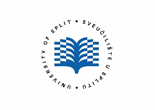                                                                                     Sveučilište u Splitu	                                                                       Odjel za međunarodnu i međusveučilišnu suradnju                                                                                    n/p Erasmus koordinatora                                                                                    Sinjska 2                                                                                    21000 SplitPredmet: Privola za objavu/slanje osobnih podataka Sukladno člancima 13. i 14. Opće uredbe o zaštiti podataka (EU) 2016/679 Europskog parlamenta i Vijeća od 27. travnja 2016. o zaštiti pojedinaca u vezi s obradom osobnih podataka i o slobodnom kretanju takvih podataka te o stavljanju izvan snage Direktive 95/46/EZ (Opća uredba o zaštiti podataka), ja,_________________________ ovim putem potvrđujem da sam suglasan/na da se moji podaci vezani uz prijavu na Natječaja za mobilnost studenata u svrhu studija u zimskom/ljetnom semestru akademske godine 2024./2025. u okviru programa Erasmus+ KA171 mogu koristiti za obradu prijave, dijeliti s  Erasmus koordinatorom i Povjerenstvom za rangiranje s moje matične sastavnice za potrebe rangiranja prijave kao i objaviti uz Odluku i popis odobrenih mobilnosti po sastavnicama te koristiti za potrebe organizacije mobilnosti.Vlastoručni potpis:Datum: 					